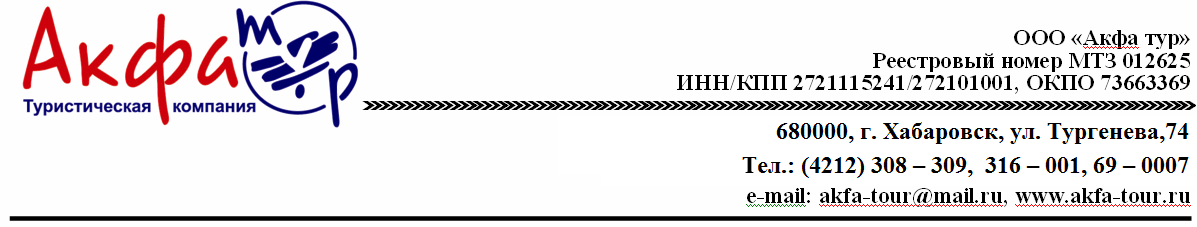 "Татарстан на 100%" осень – зима Казань – Елабуга – Свияжск – Раифа – Казань
5 дней / 4 ночиВ стоимость включено:Размещение в выбранной гостинице.
Питание по программе.
Автобусное обслуживание по программе.
Экскурсии по программе, услуги гида, экскурсовода.
Входные билеты в объекты показа по программе.Дополнительно оплачивается (при покупке тура):Авиаперелет или ж/д проезд до Казани и обратно.
Наушники для экскурсий – радиогиды – стоимость 100 рублей за сутки экскурсионного обслуживания.Стоимость на человека:Размещение по программе :"Давыдов Инн"Возможно размещение в других отелях по запросу  Дети принимаются c 5-ти летВнимание! Стоимость ориентировочная.1 деньС 08:00 до 12:00 встреча туристов с табличкой представителем туроператора:на ж/д вокзале «Терминал 1» (Казань-Пассажирская) – красное здание, главный вход у скульптур белых барсов;на ж/д вокзале «Терминал 2» (Восстание-Пассажирская) – у главного входа на ж/д вокзал;в международном аэропорту KAZAN – за дополнительную плату.Представитель туроператора на вокзале выдаст уточненную программу с контактами гида и схему движения общественного транспорта до гостиницы.С 12:00 до 14:00 встреча туристов с табличкой представителем туроператора (поезда позднего прибытия: рекомендовано для туристов из Санкт-Петербурга и других городов). Присоединение к программе тура.Индивидуальная встреча у вагона и трансфер в гостиницу за дополнительную плату – от 800 рублей за легковой автомобиль на 3 человека.14:00 Групповой трансфер от ж/д вокзала на экскурсионную программу.с 12:00 Встреча с экскурсоводом в холле гостиницы. Выезд на экскурсионную программу.13:20 Обед в кафе или ресторане города.Интерактивная программа «Якын дуслар» погрузит вас в мир древней культуры татарского народа. Народные песни и старинные музыкальные инструменты очаровывают национальным колоритом и самобытностью. Присоединение к программе тура туристов с поздним прибытием.14:10 Обзорная экскурсия «Легенды и тайны тысячелетней Казани». Вы насладитесь самобытной красотой Казани, увидите своими глазами яркие краски ее улиц и площадей, узнаете, где хранятся несметные сокровища Казанских ханов, и где закипел без огня котел. Достопримечательности тысячелетнего города соединили в себе культуру Запада и традиции Востока: Старо-Татарская слобода, где проживало с XVI века татарское население, Суконная слобода – промышленные преобразования Петра I, площадь фонтанов, озеро Кабан – его тайны и легенды, стилизованная деревенька «Туган авылым», новый театр кукол, Казанский университет, площадь Свободы – культурный и административный центр Казани.17:10 Трансфер в гостиницу. Свободное время.с 20:00 до 23:00 Вечерняя обзорная экскурсия по городу «Огни Казани». Приглашаем вас окунуться в сказочный облик ночной столицы. Перед вами предстанет Казань, затихшая и умиротворенная, вся в огнях подсветки исторических зданий. Экскурсия проходит по самым ярким местам ночного города.Питание: Обед.Города: КазаньДостопримечательности: Старо-Татарская слобода (Старая Татарская слобода), Суконная слобода2 деньс 07:00 Завтрак в гостинице.08:00 Выезд из гостиницы на экскурсионную программу в г. Елабуга (209 км).12:30 Прибытие в Елабугу.Экскурсия «Елабуга – купеческая». Елабуга – второй по значимости город в Республике Татарстан, обладающий уникальным историко-культурным наследием. Великолепная и неповторимая Елабуга приглашает вас в гости! Ощутите уют и очарование старинного купеческого города! Вдохните воздух шишкинских лесов, прикоснитесь к седой старине в многочисленных музеях Елабуги. Вы познакомитесь с основными достопримечательностями города: Шишкинские пруды, «Чертово» городище, площадь Тысячелетия Елабуги, проедете по старинным улочкам города.В программу экскурсии входит посещение музея М.И. Цветаевой и дом — музей И.И. Шишкина.Обед в кафе или ресторане Елабуги.20:00 Возвращение в Казань. Трансфер в гостиницу.20:00 – 1,5 часа Дополнительно: Авторская интерактивная программа «Гостеприимный дом Бая» Всех гостей Казани непременно приглашаем в гости, в главный дом татарского села – дом Бая. Состоятельные хозяева дома – Эбика и Бабай раскроют множество секретов из уклада жизни, обычаев и традиций татарского народа. За столом, за сытным обедом из национальных блюд (Чак-чак, Очпочмак, Кыстыбый, Кош теле, Азу по Татарски, Губадия, татарский чай с травами) дорогим гостям Эбика и Бабай расскажут о любимых блюдах татарского народа через сказания и легенды. Увлекательные рассказ в музыкальном сопровождении раскроет интересные элементы национальных праздников летнего и зимнего солнцестояния — Навруз, Нардуган, Сабантуй и других праздников.Самым сокровенным и интересным в завершении вечера станет знакомство через игру актеров с национальными традициями и обычаями татарского народа. Вас ждут знакомства с понятиями Су юлы, Аулок Ой, Никах, Бэби Туе, а также интересные застольные игры.Стоимость программы: 1450 рублей взрослый, 1250 рублей детский до 14 лет, ребёнок до 5 лет – 450 рублей. (Интерактив состоится при наборе минимум 10 человек). Обратный развоз по отелям включен в стоимость программы.Питание: Завтрак, обед.Города: ЕлабугаДостопримечательности: Дом-музей М.И. Цветаевой, Шишкинские пруды3 деньс 07:00 Завтрак в гостинице.08:00 Выезд из гостиницы на экскурсионную программу.10:15 Экскурсия «Цитадель завоевателя» на Остров Град Свияжск. Свияжск – этоисторико-культурная жемчужина Республики Татарстан. Древняя крепость,построенная в правление Ивана Грозного, служила военным форпостом в Поволжье иместом подготовки военных частей для похода на неприступную крепость Казань. Вмаршрут экскурсии в Свияжске входят уникальные исторические памятники: СоборВсех скорбящих Радости, один из старейших деревянных храмов России – церковьСвятой Троицы, действующий Успенский монастырь с архитектурным ансамблем 16-17вв., Конный двор и мастерские.12:15 Экскурсия «Вглубь веков. Легендарный город на Свияге»Погрузиться вглубь веков в прямом смысле слова- пройтись по стеклянным помостам среди деревянных домов 16 века, оказаться внутри настоящего археологического раскопа и фактически прогуляться по древним улочкам деревянной городской застройки середины XVI — XVIII веков. Срубы домов и хозяйственных построек, заборы и мостовые расположены ровно на тех местах, где их нашли. Свияжский музей археологического дерева – место пересечения столетий - здесь можно воочию увидеть, как жили и какими предметами обихода пользовались наши предки 400 и даже 500 лет назад. А современные технологии позволяют ярче и образнее почувствовать жизнь средневекового города.15:00 Обед «Секреты татарской кухни», с мастер-классом приготовления татарскихнациональных блюд.16:20 Окончание программы экскурсионного дня. Свободное время в центре города.Питание: Завтрак, обед.Города: СвияжскДостопримечательности: Остров-град Свияжск4 деньс 07:00 Завтрак в гостинице.с 09:30 Встреча с экскурсоводом в холле гостиницы, выезд на экскурсионную программу.10:30 Экскурсия «Белокаменная крепость». Казанский Кремль – главная достопримечательность города, памятник всемирного наследия ЮНЕСКО. Это – официальная резиденция Президента Республики Татарстан и государственный музей-заповедник, который ежегодно посещают тысячи туристов. Белокаменный Кремль – сердце древнего города, воплотившее в себе культуру запада и востока. Здесь взметнулись ввысь минареты главной мечети города Кул Шариф (посещение) и сверкают золотом купола старейшего православного Благовещенского собора. На территории крепости находится один из символов Казани – знаменитая «падающая» башня ханши Сююмбике.12:20 Экскурсия «Прогулка по Казани разных эпох». Посещение выставочно – зрелищного комплекса «Городская Панорама». Вас ждут экспозиции, посвященные Казани, ее архитектуре, истории и этапам развития. Вы совершите путешествие по лабиринтам улиц Старо-татарской слободы, на круговой видеопанораме в 360 градусов оживут старинные фотографии из жизни Казани. Вы можете почувствовать себя пассажиром старинного трамвая начала 20 века, посмотреть на город с высоты птичьего полета. На уникальных макетах предстанет Казань 16 в., Казань эпохи императоров и современная Казань. Каждое строение выполнено по отдельному проекту с индивидуальным чертежом фасада. Все макеты домов являются точной копией своих оригиналов.13:50 Обед в кафе или ресторане города.14:30 экскурсия «Овеянная легендами земля» в Раифский Богородицкий мужской монастырь, с обедом. Раифа расположенная в 30 км от Казани, в заповедном лесу, на берегу дивной красоты озера. Монастырь основан в 17 веке. Его архитектурный ансамбль – один из самых величественных в среднем Поволжье складывался в течение столетий. Основной святыней монастыря является чудотворный Грузинский образ пресвятой Богородицы (XVII в.).18:00 Возвращение в Казань. Свободное время.Питание: Завтрак, обед.Города: Казань, РаифаДостопримечательности: Казанский Кремль, Раифский Богородицкий мужской монастырь5 деньс 07:00 Завтрак в гостинице. Освобождение номеров.09:00 Встреча с экскурсоводом в холле гостиницы, выезд на экскурсионную программу с вещами.09:30 Пешеходная экскурсия «Казанский Арбат». Побывать в Казани и не совершить экскурсию по Баумана – древнейшей улице города – значит не увидеть самого главного. Одно из старейших названий этой улицы – Большая Проломная. Современное название улица получила в 1930-х в честь известного революционера-большевика Николая Эрнестовича Баумана. На телегах и санях, в конке и трамваях, автобусах и троллейбусах, к первой в городе пешеходной зоне двигались жители Казани вместе со своим любимым городом из прошлого в настоящее. В конце 80-х годах прошлого столетия улицу реконструировали, убрали транспорт, сделав её пешеходной. В ходе экскурсии посещение собора Петра и Павла, самого впечатляющего в ожерелье Казанских храмов.10:30 Посещение знаменитого Музея – галереи Константина Васильева. Выставки Константина Васильева ныне проходят с триумфом, но, к сожалению, его работы не были признаны при жизни художника. Выставочные площади музея позволили достойно разместить здесь более 160 графических и живописных работ, выполненных в разных стилях, от абстрактного экспрессионизма до исторического реализма. Экспозиция казанской галереи включает как ранние формалистические работы художника, так и серию графических портретов современников, работы, посвященные Великой Отечественной войне и, конечно, работы знаменитого цикла «Русь былинная».11:30 Продолжение экскурсии по улице Баумана. Манят сверкающие витрины сувенирных магазинов. На Казанском Арбате можно погулять, посмотреть, перекусить.12:30 Окончание программы тура. Трансфер на ж/д вокзал или свободное время в центре города.Города: КазаньДостопримечательности: Улица БауманаПроживаниеДлительность1-местное размещение2-местное размещение02.10-06.1016.10-20.1030.10-03.1113.11-17.1127.11-01.1211.12-15.125н.1750016000